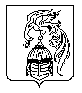 ИВАНОВСКАЯ ОБЛАСТЬАДМИНИСТРАЦИЯ ЮЖСКОГО МУНИЦИПАЛЬНОГО РАЙОНАПОСТАНОВЛЕНИЕот_________________ №__________г. ЮжаОб отмене постановления Администрации Южского муниципального района от 20.09.2022 г. № 922-п «Об утверждении Административного регламента предоставления муниципальной услуги «Прием в муниципальные образовательные организации Южского муниципального района Ивановской области, реализующие дополнительные общеобразовательные программы, а также программы спортивной подготовки»        В целях приведения правовых актов в соответствие с действующим законодательством, в связи с принятием постановления Администрации Южского муниципального района от 11.10.2022 г. № 1021-п  «Об утверждении административного регламента предоставления муниципальной услуги «Запись на обучение по дополнительной образовательной программе», Администрация Южского муниципального района    п о с т а н о в л я е т :        1.Отменить постановление Администрации Южского муниципального района от 20.09.2022 г. № 922-п «Об утверждении Административного регламента предоставления муниципальной услуги «Прием в муниципальные образовательные организации Южского муниципального района Ивановской области, реализующие дополнительные общеобразовательные программы, а также программы спортивной подготовки».         2.  Опубликовать настоящее постановление в официальном издании «Правовой Вестник  Южского муниципального района и разместить на официальном сайте Южского муниципального района в информационно-телекоммуникационной сети «Интернет».         3. Настоящее постановление вступает в силу после его официального опубликования и распространяется на правоотношения, возникшие с 11.10.2022 года.Глава Южского муниципального района        		     В. И. Оврашко